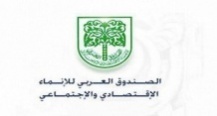 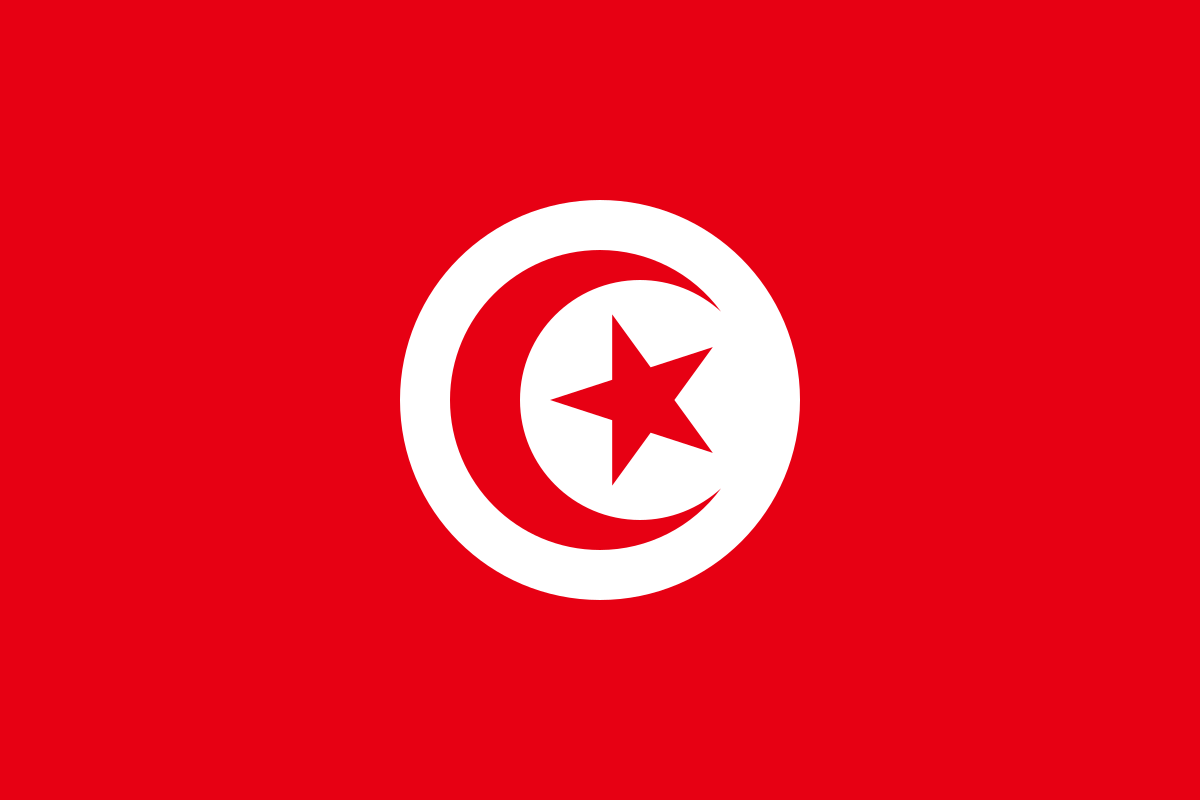 	                     إعلان طلب عروض عــــدد 06/2021 للمرة الثانية     عبر منظومة الشراءات العمومية TUNEPSتهيئة وصيانة المدارس الابتدائية بولاية سليانة                                              بتمويل مشترك مع الصندوق العربي للإنماء الاقتصادي و الاجتماعي( (FADESيعتزم المندوب الجهوي للتربية بسليانة : إجراء طلب عروض يتعلق بتهيئة وصيانة المدارس الابتدائية بولاية سليانة مفصلة كالتالي.فعلى المقاولين المؤهلين والراغيبين في المشاركة تحميل كراس الشروط مجانا عبر موقع منظومة الشراء العمومي على الخط (www.Tuneps.tn) ترسل العروض المالية و الفنية وجوبا عبر منظومة الشراء العمومي على الخط « TUNEPS » وعلى المشارك ارسال الضمان الوقتي ومضمون من السجل الوطني للمؤسسات (الوثائق التي ترسل خارج الخط) في ظرف واحد مغلق ومختوم باسم المندوب الجهوي للتربية بسليانة عن طريق البريد السريع أو إيداعها مباشرة بمكتب الضبط المركزي بالمندوبية الجهوية للتربية بسليانة  مقابل وصل في الغرض. يحمل الظرف وجوبا عبارة ( لا يفتح طلب عروض عدد 06/2021 للمرة الثانية المتعلق بتهيئة وصيانة المدارس الابتدائية بولاية سليانة وذلك على العنوان التالي : " المندوبية الجهوية للتربية بسليانة المدينة الجديدة  سليانة 6100".- يجب أن يصل الظرف الذي يحتوي على الضمان الوقتي ومضمون من السجل الوطني للمؤسسات إلى مكتب الضبط بالمندوبية الجهوية للتربية بسليانة في أجل لا يتجاوز يوم الاثنين 11 أفريل 2022 على الساعة العاشرة صباحا وختم مكتب الضبط هو المحدد الوحيد لوصول العرض في الآجال.- تغلق أليا المشاركة في طلب العروض عدد06/2021 للمرة الثانية المتعلق بتهيئة وصيانة المدارس الابتدائية بولاية سليانة عبر منظومة الشراء العمومي على الخط « TUNEPS » يوم الاثنين 11 أفريل 2022 على الساعة العاشرة صباحا.  - يكون فتح العروض خلال جلسة علنية واحدة عبر منظومة الشراء العمومي على الخط « TUNEPS » (على الخط وخارج الخط ) في نفس اليوم أي يوم الاثنين 11 أفريل 2022 على الساعة الحادية عشرة صباحا يسمح للعارضين أو من ينوبهم حضورها وذلك بالمركز الجهوي للصيانة بسليانة شارع 13 أوت سليانة. يبقى المشاركون ملزمون بعروضهم مدة مائة وعشرون ( 120 ) يوما.إعلان طلب عروض عــــدد 01/2022 وفق الاجراءات المبسطةعبر منظومة الشراءات العمومية TUNEPSتوسيع المدارس الابتدائية بولاية سليانة  برنامج 2019/2021                                              بتمويل مشترك مع الصندوق العربي للإنماء الاقتصادي و الاجتماعي( (FADESيعتزم المندوب الجهوي للتربية بسليانة : إجراء طلب عروض يتعلق بتوسيع المدارس الابتدائية بولاية سليانة مفصلة كالتالي.فعلى المقاولين المؤهلين والراغيبين في المشاركة تحميل كراس الشروط مجانا عبر موقع منظومة الشراء العمومي على الخط (www.Tuneps.tn) ترسل العروض المالية و الفنية وجوبا عبر منظومة الشراء العمومي على الخط « TUNEPS » وعلى المشارك ارسال الضمان الوقتي ومضمون من السجل الوطني للمؤسسات (الوثائق التي ترسل خارج الخط) في ظرف واحد مغلق ومختوم باسم المندوب الجهوي للتربية بسليانة عن طريق البريد السريع أو إيداعها مباشرة بمكتب الضبط المركزي بالمندوبية الجهوية للتربية بسليانة  مقابل وصل في الغرض. يحمل الظرف وجوبا عبارة ( لا يفتح طلب عروض عدد 01/2022 المتعلق بتوسيع المدارس الابتدائية بولاية سليانة برنامج 2019/2021 وذلك على العنوان التالي : " المندوبية الجهوية للتربية بسليانة المدينة الجديدة  سليانة 6100".- يجب أن يصل الظرف الذي يحتوي على الضمان الوقتي ومضمون من السجل الوطني للمؤسسات إلى مكتب الضبط بالمندوبية الجهوية للتربية بسليانة في أجل لا يتجاوز يوم الخميس 10 فيفري 2022 على الساعة العاشرة صباحا وختم مكتب الضبط هو المحدد الوحيد لوصول العرض في الآجال.- تغلق أليا المشاركة في طلب العروض عدد01/2022 المتعلق بتوسيع المدارس الابتدائية بولاية سليانة عبر منظومة الشراء العمومي على الخط « TUNEPS » يوم الخميس 10 فيفري 2022 على الساعة العاشرة صباحا.  - يكون فتح العروض خلال جلسة علنية واحدة عبر منظومة الشراء العمومي على الخط « TUNEPS » (على الخط وخارج الخط ) في نفس اليوم أي يوم الخميس 10 فيفري 2022 على الساعة الحادية عشرة صباحا يسمح للعارضين أو من ينوبهم حضورها وذلك بالمركز الجهوي للصيانة بسليانة شارع 13 أوت سليانة. يبقى المشاركون ملزمون بعروضهم مدة مائة وعشرون ( 120 ) يوما.	                         إعلان طلب عروض عــــدد 03/2022     عبر منظومة الشراءات العمومية TUNEPS     تهيئة وصيانة المدارس الابتدائية بولاية سليانة                                              بتمويل مشترك مع الصندوق العربي للإنماء الاقتصادي و الاجتماعي( (FADESيعتزم المندوب الجهوي للتربية بسليانة : إجراء طلب عروض يتعلق بتهيئة وصيانة المدارس الابتدائية بولاية سليانة مفصلة كالتالي.فعلى المقاولين المؤهلين والراغيبين في المشاركة تحميل كراس الشروط مجانا عبر موقع منظومة الشراء العمومي على الخط (www.Tuneps.tn) ترسل العروض المالية و الفنية وجوبا عبر منظومة الشراء العمومي على الخط « TUNEPS » وعلى المشارك ارسال الضمان الوقتي ومضمون من السجل الوطني للمؤسسات (الوثائق التي ترسل خارج الخط) في ظرف واحد مغلق ومختوم باسم المندوب الجهوي للتربية بسليانة عن طريق البريد السريع أو إيداعها مباشرة بمكتب الضبط المركزي بالمندوبية الجهوية للتربية بسليانة  مقابل وصل في الغرض. يحمل الظرف وجوبا عبارة ( لا يفتح طلب عروض عدد 03/2022 المتعلق بتهيئة وصيانة المدارس الابتدائية بولاية سليانة وذلك على العنوان التالي : " المندوبية الجهوية للتربية بسليانة المدينة الجديدة سليانة 6100".- يجب أن يصل الظرف الذي يحتوي على الضمان الوقتي ومضمون من السجل الوطني للمؤسسات إلى مكتب الضبط بالمندوبية الجهوية للتربية بسليانة في أجل لا يتجاوز يوم 28 فيفري 2022 على الساعة العاشرة صباحا وختم مكتب الضبط هو المحدد الوحيد لوصول العرض في الآجال.- تغلق أليا المشاركة في طلب العروض 03/2022 المتعلق بتهيئة وصيانة المدارس الابتدائية بولاية سليانة عبر منظومة الشراء العمومي على الخط « TUNEPS » يوم 28 فيفري 2022 على الساعة العاشرة صباحا.  - يكون فتح العروض خلال جلسة علنية واحدة عبر منظومة الشراء العمومي على الخط « TUNEPS » (على الخط وخارج الخط ) في نفس اليوم أي يوم 28 فيفري 2022 على الساعة الحادية عشرة صباحا يسمح للعارضين أو من ينوبهم حضورها وذلك بالمركز الجهوي للصيانة بسليانة شارع 13 أوت سليانة. يبقى المشاركون ملزمون بعروضهم مدة مائة وعشرون ( 120 ) يوما.إعلان طلب عروض عــــدد 08/2022 وفق الاجراءات المبسطةعبر منظومة الشراءات العمومية TUNEPSتهيئة و توسيع المدارس الابتدائية بولاية سليانة                                               بتمويل مشترك مع الصندوق العربي للإنماء الاقتصادي و الاجتماعي( (FADESيعتزم المندوب الجهوي للتربية بسليانة : إجراء طلب عروض يتعلق توسيع المدارس الابتدائية بولاية سليانة برنامج 2022 مفصلة كالتالي:فعلى المقاولين المؤهلين والراغيبين في المشاركة تحميل كراس الشروط مجانا عبر موقع منظومة الشراء العمومي على الخط (www.Tuneps.tn) ترسل العروض المالية و الفنية وجوبا عبر منظومة الشراء العمومي على الخط « TUNEPS » وعلى المشارك ارسال الضمان الوقتي ومضمون من السجل الوطني للمؤسسات خارج الخط في ظرف واحد مغلق ومختوم باسم المندوب الجهوي للتربية بسليانة عن طريق البريد السريع أو إيداعها مباشرة بمكتب الضبط المركزي بالمندوبية الجهوية للتربية بسليانة  مقابل وصل في الغرض. يحمل الظرف وجوبا عبارة ( لا يفتح طلب عروض عدد 08/2022 المتعلق بتهيئة و توسيع المدارس الابتدائية بولاية سليانة وذلك على العنوان التالي : " المندوبية الجهوية للتربية بسليانة المدينة الجديدة  سليانة 6100".- يجب أن يصل الظرف الذي يحتوي على الضمان الوقتي ومضمون من السجل الوطني للمؤسسات إلى مكتب الضبط بالمندوبية الجهوية للتربية بسليانة في أجل لا يتجاوز يوم الخميس 28 أفريل 2022 على الساعة التاسعة صباحا وختم مكتب الضبط هو المحدد الوحيد لوصول العرض في الآجال.- تغلق أليا المشاركة في طلب العروض عدد 08 /2022 المتعلق بتهيئة و توسيع المدارس الابتدائية بولاية سليانة عبر منظومة الشراء العمومي على الخط « TUNEPS » يوم الخميس 28 أفريل 2022 على الساعة التاسعة صباحا.  - يكون فتح العروض خلال جلسة علنية واحدة عبر منظومة الشراء العمومي على الخط « TUNEPS » (على الخط وخارج الخط ) في نفس اليوم أي يوم الخميس 28 أفريل 2022 على الساعة العاشرة صباحا يسمح للعارضين أو من ينوبهم حضورها وذلك بالمركز الجهوي للصيانة بسليانة شارع 13 أوت سليانة. يبقى المشاركون ملزمون بعروضهم مدة مائة وعشرون ( 120 ) يوما.كل عرض يصل بعد الأجل يعتبر ملغى آليا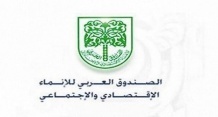 إعلان طلب عروض عــــدد 10/2022عبر منظومة الشراءات العمومية TUNEPSتهيئة وصيانة المدارس الابتدائية بولاية سليانة                                              بتمويل مشترك مع الصندوق العربي للإنماء الاقتصادي و الاجتماعي( (FADESيعتزم المندوب الجهوي للتربية بسليانة : إجراء طلب عروض يتعلق بتهيئة وصيانة المدارس الابتدائية بولاية سليانةمفصلة كالتالي:فعلى المقاولين المؤهلين والراغيبين في المشاركة تحميل كراس الشروط مجانا عبر موقع منظومة الشراء العمومي على الخط (www.Tuneps.tn) ترسل العروض المالية و الفنية وجوبا عبر منظومة الشراء العمومي على الخط « TUNEPS » وعلى المشارك ارسال الضمان الوقتي ومضمون من السجل الوطني للمؤسسات (الوثائق التي ترسل خارج الخط) في ظرف واحد مغلق ومختوم باسم المندوب الجهوي للتربية بسليانة عن طريق البريد السريع أو إيداعها مباشرة بمكتب الضبط المركزي بالمندوبية الجهوية للتربية بسليانة  مقابل وصل في الغرض. يحمل الظرف وجوبا عبارة ( لا يفتح طلب عروض عدد 10/2022 المتعلق بتهيئة وصيانة المدارس الابتدائية بولاية سليانة وذلك على العنوان التالي : " المندوبية الجهوية للتربية بسليانة المدينة الجديدة  سليانة 6100".- يجب أن يصل الظرف الذي يحتوي على الضمان الوقتي ومضمون من السجل الوطني للمؤسسات إلى مكتب الضبط بالمندوبية الجهوية للتربية بسليانة في أجل لا يتجاوز يوم 20 جوان 2020 على الساعة التاسعة صباحا وختم مكتب الضبط هو المحدد الوحيد لوصول العرض في الآجال.- تغلق أليا المشاركة في طلب العروض عدد10/2021 المتعلق بتهيئة وصيانة المدارس الابتدائية بولاية سليانة عبر منظومة الشراء العمومي على الخط « TUNEPS » يوم ................. على الساعة التاسعة صباحا.  - يكون فتح العروض خلال جلسة علنية واحدة عبر منظومة الشراء العمومي على الخط « TUNEPS » (على الخط وخارج الخط ) في نفس اليوم أي يوم ............. 2022 على الساعة العاشرة عشرة صباحا يسمح للعارضين أو من ينوبهم حضورها وذلك بالمركز الجهوي للصيانة بسليانة شارع 13 أوت سليانة. يبقى المشاركون ملزمون بعروضهم مدة مائة وعشرون ( 120 ) يوما.كل عرض يصل بعد الأجل يعتبر ملغى آلياعدد القسطالمؤسّسةالمعتمديةالضّمان الوقتي (د.ت.)نوع شهادةالتأهيلمدّة الإنجاز (يوم)01تهيئة وتجديد المدرسة الابتدائية حي النور سليانة (القسط الثاني)سليانة الشمالية5000ب0 صنف02 أو أكثر24003صيانة المدرسة الابتدائية صدقة برقوبرقو1500ب0 صنف01 أو أكثر120عدد القسطالمؤسّسةالمعتمديةالضّمان الوقتي (د.ت.)نوع شهادةالتأهيلمدّة الإنجاز (يوم)01بناء سياج بالمدرسة الابتدائية طرف الشنابوعرادة500ب0 صنف01 أو أكثر10002بناء سياج بالمدرسة الابتدائية دشرة الحجاج بوعرادة500ب0 صنف01 أو أكثر10003بناء سياج بالمدرسة الابتدائية حمام السخونالكريب500ب0 صنف01 أو أكثر10004بناء سياج بالمدرسة الابتدائية الرويسين القديمةسيدي بورويس500ب0 صنف01 أو أكثر10005بناء سياج بالمدرسة الابتدائية مديونةسليانة الشمالية500ب0 صنف01 أو أكثر10006بناء سياج بالمدرسة الابتدائية حمام بياضةالكريب500ب0 صنف01 أو أكثر10007بناء سياج بالمدرسة الابتدائية رأس الماءسليانة الجنوبية500ب0 صنف01 أو أكثر10008بناء قاعة بالمدرسة الابتدائية منزل نايلقعفور1000ب0 صنف01 أو أكثر100عدد القسطالمؤسّسةالمعتمديةالضّمان الوقتي (د.ت.)نوع شهادةالتأهيلمدّة الإنجاز (يوم)01المدرسة الابتدائية الهرية الروحيةالروحية7000ب0 صنف0221002المدرسة الابتدائية الجمهورية بوعرادةبوعرادة7500ب0 صنف02210عدد القسطالمشروع  و المؤسّسةالمعتمديةالضّمان الوقتي (د.ت.)نوع شهادةالتأهيلمدّة الإنجاز (يوم)01تهيئة و صيانة الوحدات الصحية بمعهد  فرحات حشاد مكثر  مكثر1000 ب 0 صنف 0112002بناء قاعتين بمعهد الروحيةالروحية1000ب 0 صنف 01120الاقساطالمؤسّسةالمعتمديةالضّمان الوقتي (د.ت.)نوع شهادةالتأهيلمدّة الإنجاز (يوم)1المدرسة الابتدائية المنصورة حشاد كسرى6000ب0 صنف 22102المدرسة الابتدائية بورقيبة الكريب قسط عدد02الكريب6000ب0 صنف 21803المدرسة الابتدائية المهيري قعفورقعفور7000ب0 صنف 2300